ПУБЛИЧНАЯ ОФЕРТАОБ ОСУЩЕСТВЛЕНИИ  БЛАГОТВОРИТЕЛЬНОГОПОЖЕРТВОВАНИЯОбщие положения:Настоящая публичная оферта (далее – «Оферта») является предложением Фонда социальной поддержки и защиты населения «Миссия Любви», зарегистрированного за основным государственным регистрационным номером 1203800011359, расположенного по адресу: Российская Федерация, Иркутская область, г. Усть-Илимск, ул. Дзержинского, д.57 в лице  директора Воскобойниковой Елены Викторовны, действующей на основании Устава, (далее – «Благополучатель») заключить на указанных ниже условиях договор об осуществлении  благотворительного пожертвования (далее – «Договор») с любым физическим и / или юридическим лицом, отозвавшимся на такое предложение (далее – «Благотворитель»).1.2. Благополучатель является некоммерческой благотворительной организацией, созданной в форме «фонда», действующей на основании Устава, утвержденного решением за №1 единственного учредителя 23 марта 2020 года (с последующими изменениями и дополнениями), (далее – «Устав») и в соответствии с Федеральным законом от 11 августа 1995 года № 135-ФЗ «О благотворительной деятельности и добровольчестве (волонтерстве)» (далее – «Закон «О благотворительной деятельности»), обладает необходимыми правами для получения Пожертвования (как этот термин определен ниже) в интересах осуществления своей уставной деятельности.Настоящая Оферта является публичной офертой в соответствии с пунктом 2 статьи 437 Гражданского Кодекса Российской Федерации. Внесение Пожертвования (как этот термин определен ниже) в адрес Благополучателя считается акцептом настоящей Оферты на указанных далее условиях.1.4.	Фонд готов заключать договоры пожертвования в ином порядке и (или) на иных условиях, нежели это предусмотрено Офертой, для чего любое заинтересованное лицо вправе обратиться для заключения соответствующего договора в Фонд.Предмет Договора:2.1.	Благотворитель добровольно и бескорыстно (безвозмездно) в порядке осуществления благотворительного пожертвования передает в собственность Благополучателя денежные средства в размере, определяемом Благотворителем (далее – «Пожертвование»).2.2.	Благополучатель принимает Пожертвование и с учетом положений пунктов 3.1 - 3.10 ниже и обязуется направлять его на уставные цели Фонда и конкретные благотворительные программы фонда, предусмотренные статьей 2 Закона «О благотворительной деятельности». 2.3. Осуществление Благотворителем действий по настоящему Договору признается пожертвованием в соответствии со ст.582 Гражданского кодекса РФ.Порядок передачи Пожертвования и иные условия:3.1 Благотворитель самостоятельно определяет размер Пожертвования и вносит его адрес Благополучателя любым способом, указанным на официальном сайте Благополучателя (www.mislav.ru). Документом, подтверждающим внесение Пожертвования, является сообщение, направленное Благополучателем или его платёжным агентом на контактные данные Благотворителя, указанные им при внесении Пожертвования, либо отметка об исполнении платёжного поручения в банке Благотворителя.3.2.	Благотворитель может:3.2.1. Перечислить Пожертвование платежным поручением по реквизитам Благополучателя, указанным в разделе 8 Оферты, а также использовать пластиковые (банковские) карты, платежные терминалы, системы электронных платежей и другие средства, позволяющие Благотворителю сделать Пожертвование.3.2.2. Отправить короткое текстовое сообщение (SMS) на короткий номер 3443 (только с номеров телефонов, оформленных на физическое лицо), с указанием в тексте: «ангел» и суммы Пожертвования.3.2.3. Поместить наличные денежные средства в ящики для сбора пожертвований, установленные Благополучателем или третьими лицами от имени и в интересах Благополучателя в общественных местах.3.2.4. Перечислить Пожертвование любыми другими способами, указанными на официальном сайте Благополучателя.3.3.   Совершение Благотворителем любого из действий, предусмотренных п. 3.3 Оферты, считается акцептом Оферты в соответствии с п.3 ст.438 Гражданского кодекса РФ.3.4.   Факт передачи Пожертвования Благотворителю означает полное и безусловное согласие Благотворителя с условиями настоящей Оферты. Датой акцепта Оферты и, соответственно, датой заключения Договора является:3.4.1. В случае, предусмотренном в п.3.2.1. Оферты, – дата поступления денежных средств Благотворителя на расчетный счет Благополучателя, либо, в соответствующих случаях, на счет Благополучателя в платежной системе.3.4.2. В случае, предусмотренном в п. 3.2.2. Оферты, – дата отправки короткого текстового сообщения (SMS) на короткий номер 3443 с указанием в тексте: «ангел» и суммы Пожертвования.3.4.3. В случае, предусмотренном в п. 3.2.3. Оферты, - дата выемки уполномоченными представителями Благополучателя денежных средств из ящика для сбора пожертвований.3.5.	Благополучатель обязуется осуществлять все разумно необходимые действия для принятия Пожертвования от Благотворителя и его надлежащего использования.3.6.	Благотворитель подтверждает, что вправе самостоятельно осуществить Пожертвование или получил необходимые согласия и разрешения для осуществления Пожертвования. Стороны настоящим подтверждают, что им неизвестно о каких-либо обстоятельствах или требованиях, препятствующих передаче Пожертвования Благополучателю.3.7.	Благотворитель имеет право по своему усмотрению выбрать объект оказания помощи, указав соответствующий комментарий к платежу при переводе Пожертвования. Актуальный список проектов, благотворительных программ и имена лиц, нуждающихся в помощи, публикуется на официальном сайте Благополучателя, в печатных материалах, информационных рассылках, в социальных сетях и СМИ.3.8.  При получении Пожертвования на благотворительную программу Благополучатель самостоятельно конкретизирует его использование, исходя из статей бюджета благотворительной программы.3.9. При получении Пожертвования для конкретного лица, на благотворительную программу или проект, Благополучатель использует это Пожертвование по назначению. При этом Благотворитель соглашается, что в случае получения Благополучателем Пожертвований в отношении подопечного на сумму, превышающую необходимые для помощи данному подопечному затраты, Благополучатель вправе использовать такие дополнительные суммы Пожертвований на уставные цели.3.10.При невозможности использовать Пожертвование на определенные Благотворителем цели (смерть или переезд за границы региона адресата помощи, завершение благотворительной программы или проекта и пр.) Благополучатель информирует Благотворителя путем размещения информации на официальном сайте Благополучателя. Перечисленное Пожертвование Благополучатель использует на уставные цели.3.11.Пожертвования, полученные Благополучателем без указания конкретного назначения, а также с указанием назначения, не позволяющего однозначно идентифицировать адресата помощи, благотворительную программу или проект, направляются на реализацию уставных целей Благополучателя.3.12. Осуществляя Пожертвование, Благотворитель соглашается с тем, что в соответствии с «Законом «О благотворительной деятельности» Благополучатель имеет право использовать часть полученных средств для финансирования организационных и административных расходов Благополучателя, не может превышать 20 (двадцати) процентов от суммы, расходуемой за финансовый год. Данное ограничение не распространяется на оплату труда лиц, участвующих в реализации благотворительных программ Благополучателя.3.13.Благотворитель имеет право на получение информации об использовании его Пожертвования путем доступа к информации, размещенной на официальном сайте Благополучателя (www.mislav.ru) и включающей в себя:- информацию о суммах Пожертвований, фактически полученных Благополучателем (зачисленных на расчётный счёт Благополучателя);- отчет о платежах Благополучателя с указанием банковской платежной информации;- содержательные отчёты Благополучателя об осуществляемой им деятельности.3.14.Если иное не предусмотрено применимым законодательством, Пожертвование не облагается НДС. 	Благотворитель — юридическое лицо подтверждает, что Благотворительное пожертвование выплачено им из средств чистой прибыли. 	Благотворитель — физическое лицо имеет право на получение социального налогового вычета на сумму осуществлённых им благотворительных пожертвований.Срок действия ОфертыНастоящая Оферта вступает в силу с даты ее публикации на официальном сайте Благополучателя в сети Интернет (www.mislav.ru) и действует до момента размещения на указанном сайте извещения об отзыве Оферты (далее – «Дата отзыва Оферты»). Благополучатель вправе отозвать настоящую Оферту в любое время. Акцепт Оферты после Даты отзыва Оферты не допускается.Разрешение споров5.1.	Все разногласия и споры, возникающие между Сторонами в связи или вследствие настоящей Оферты и / или Договора, разрешаются путем переговоров.5.2.	Стороны несут ответственность за достоверность информации, предоставляемой друг другу.5.3.	За неисполнение или ненадлежащее исполнение обязательств по настоящему Договору Стороны несут ответственность в соответствии с действующим законодательством Российской Федерации.5.4.	Настоящая Оферта и Договор регулируются и подлежат толкованию в соответствии с законодательством  Российской Федерации. Все споры, разногласия или требования, возникающие из настоящей Оферты и/или Договора или в связи с ними, в том числе касающиеся их исполнения, нарушения, прекращения или недействительности, в случае невозможности их разрешения путем переговоров подлежат разрешению в суде в соответствии с законодательством Российской Федерации.Обработка персональных данных Благотворителей – физических лиц6.1.        В   целях   исполнения   Договора   Благополучатель   может   обрабатывать следующие персональные данные Благотворителя: фамилия, имя, отчество; дата место рождения; адрес и место жительства; данные паспорта или иного документа, удостоверяющего личность Благотворителя (серия, номер, дата выдачи и орган, выдавший паспорт или иной документ, удостоверяющий личность, иная информация, содержащаяся в паспорте или ином документе, удостоверяющем личность); телефонный номер; адрес электронной почты; идентификационный номер налогоплательщика; сведения о банковских счетах и реквизитах; данные банковских платежных карт, выпущенных к банковским счетам Благотворителя, используемым для осуществления пожертвований в пользу Благополучателя; иные персональные данные сбор, запись, систематизация, накопление, хранение, уточнение (обновление, изменение), извлечение, использование, передачу (распространение, предоставление, доступ), обезличивание, блокирование, удаление, уничтожение которых необходимы для исполнения Договора (далее совместно – «Персональные данные Благотворителя»).6.2. В соответствии с пунктом 5 части 1 статьи 6 Федерального закона от 7 июля 2006 года № 152-ФЗ «О персональных данных» обработка Благополучателем Персональных данных Благополучателя в целях исполнения договора не требует получения отдельного согласия Благополучателя. Использование информации о Благотворителях – юридических лицахБлагополучатель вправе размещать на своем сайте в сети Интернет по адресу (www.mislav.ru), на страницах Благополучателя в социальных сетях, а также в СМИ и в выпускаемых Благополучателем или при его поддержке печатных и иных информационных материалах информацию о Благотворителе (наименование, месторасположение, суммы пожертвования), полученную в связи с исполнением Договора.Адрес и банковские реквизиты Благополучателя:Фонд социальной поддержки и защиты населения «Миссия Любви»»  Юридический адрес: 666671, Иркутская область, г. Усть-Илимск, ул. Дзержинского, д.57.   Почтовый адрес: 666671, Иркутская область, г. Усть-Илимск, ул. Дзержинского, д.57.   ОГРН 1203800011359   ИНН 3817050639  КПП 381701001                    Байкальский банк ПАО «Сбербанк» р/сч. 40701810118350000224БИК: 042520607к/сч.: 30101810900000000607Директор: Воскобойникова Е.В.                          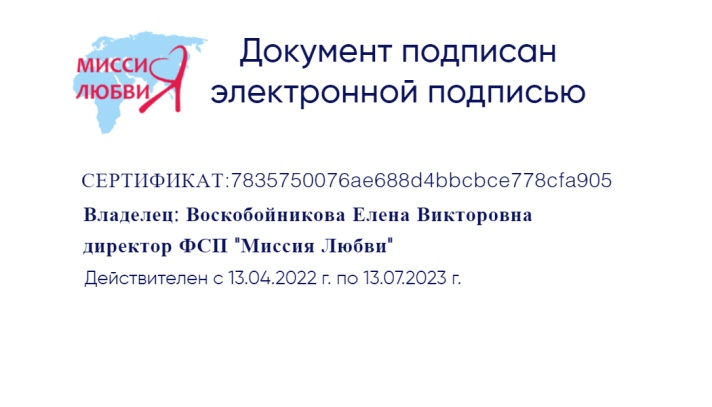 